МБОУ Поселковая СОШ Азовского районаИнформационная карта участника смотра-конкурса на лучшую организацию работы по военно-патриотическому воспитанию учащихся общеобразовательных учреждений.6 класс2017-2018учебный годКлассный руководитель: Гоголева Ю.А.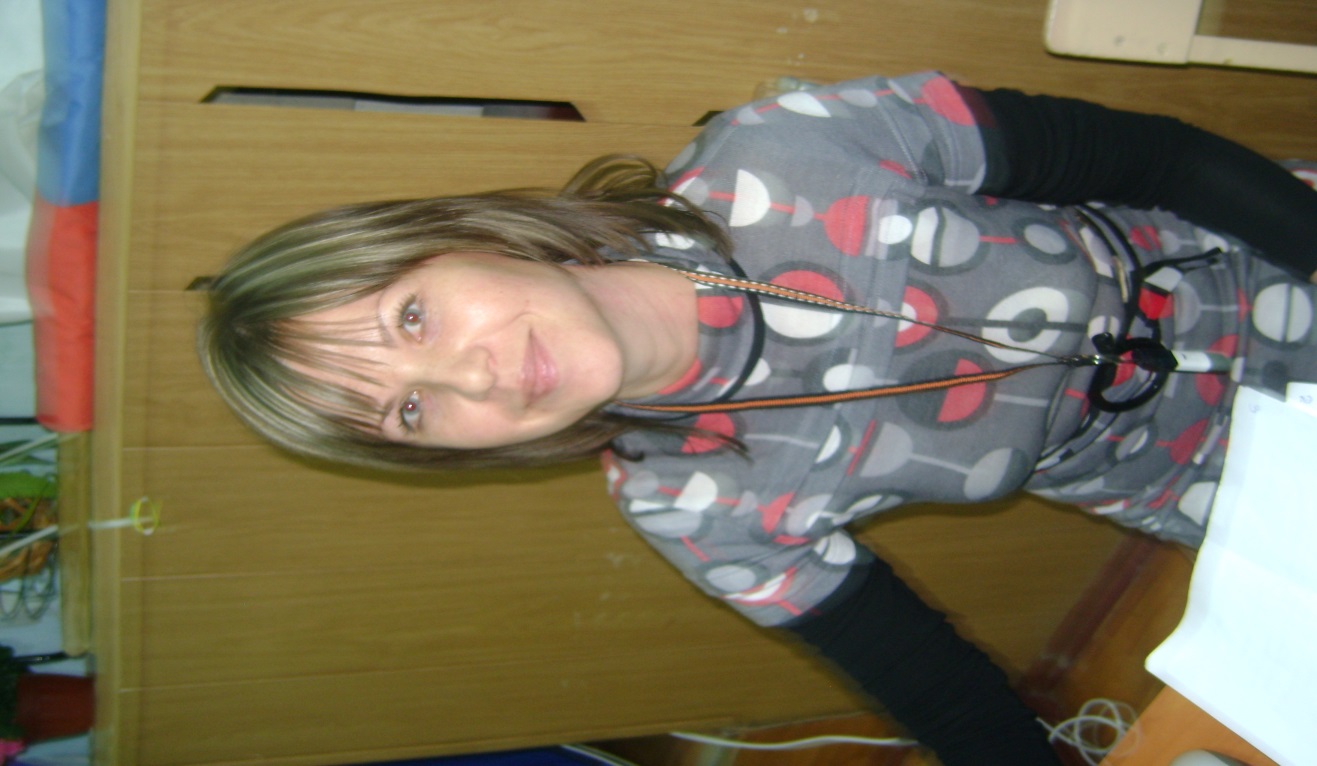 Работа в музее боевой (трудовой) славы, объединении, кружков по военно-патриотическому воспитанию, наглядной агитации патриотической направленности.Приняли участие в изготовлении плакатов  к Дню Победы.Цели и задачи: воспитывать любовь и уважение к Армии, гордость за защитников Отечества, развивать умение передавать свои чувства в рисунке.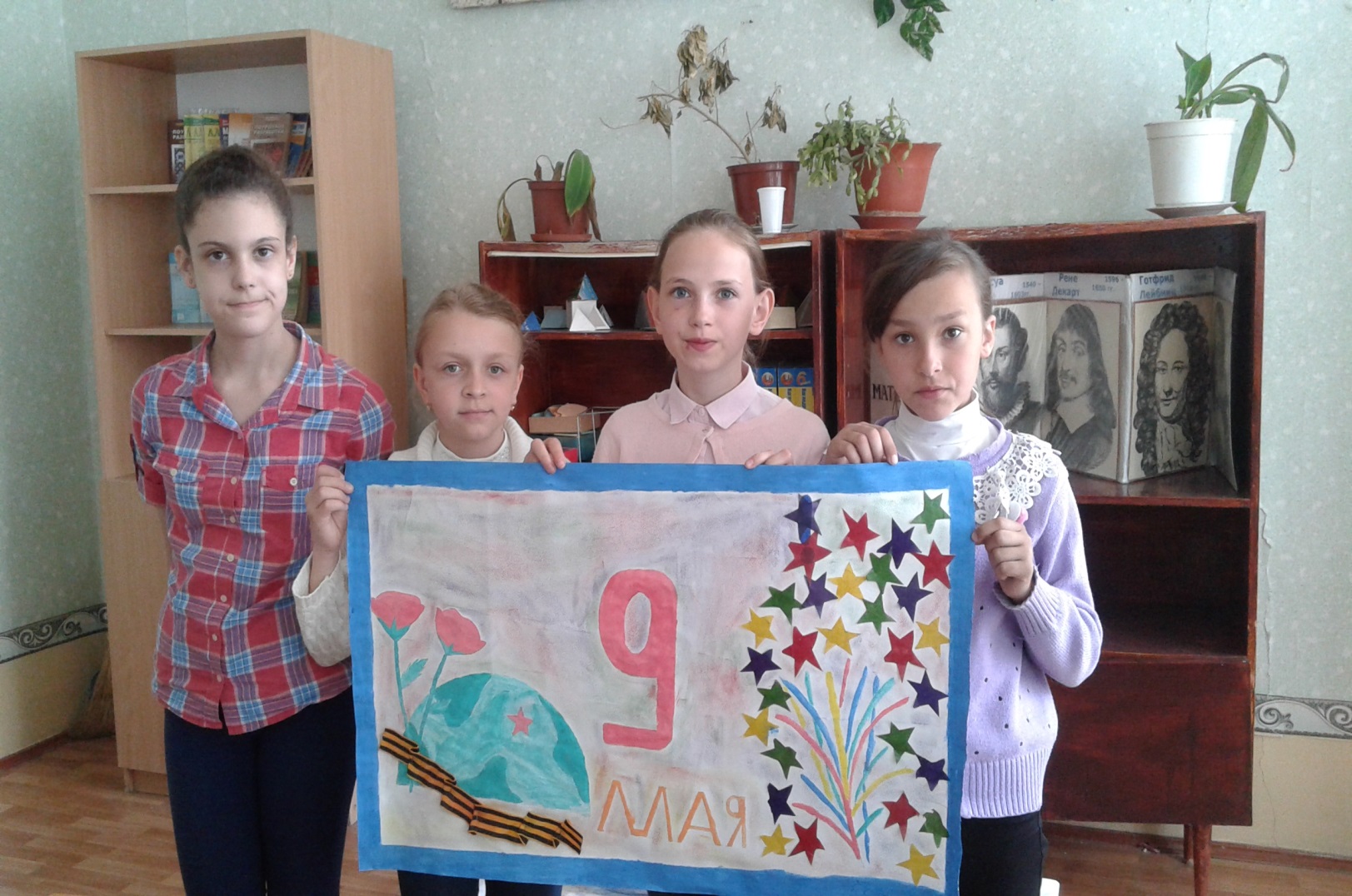 2. Классный час «Я горжусь своей страной, вместе мы- непобедимы!»Цели: 1. Развивать познавательный интерес к истории своей страны.2. Воспитывать чувство патриотизма, сострадание и милосердие к своим согражданам.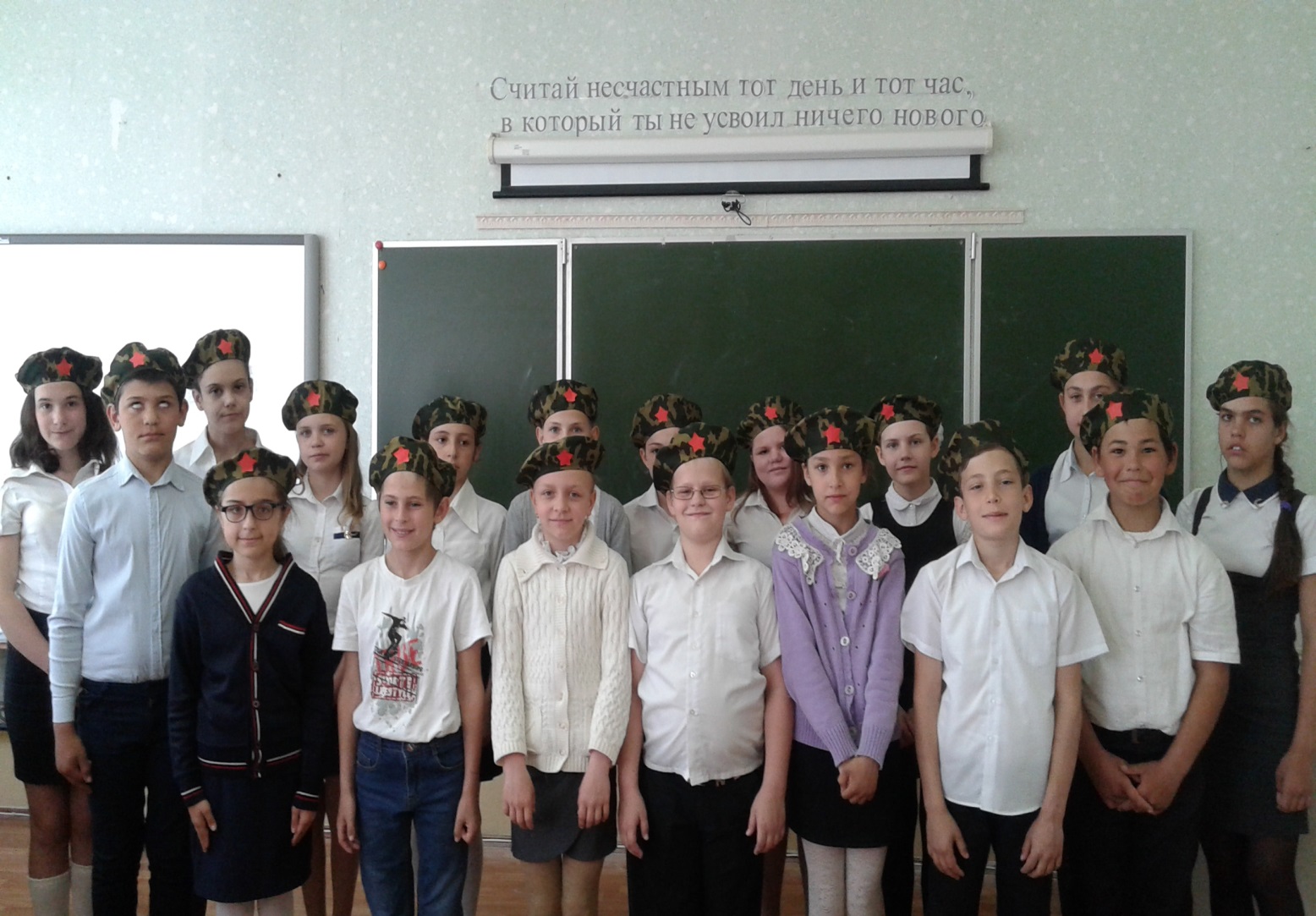 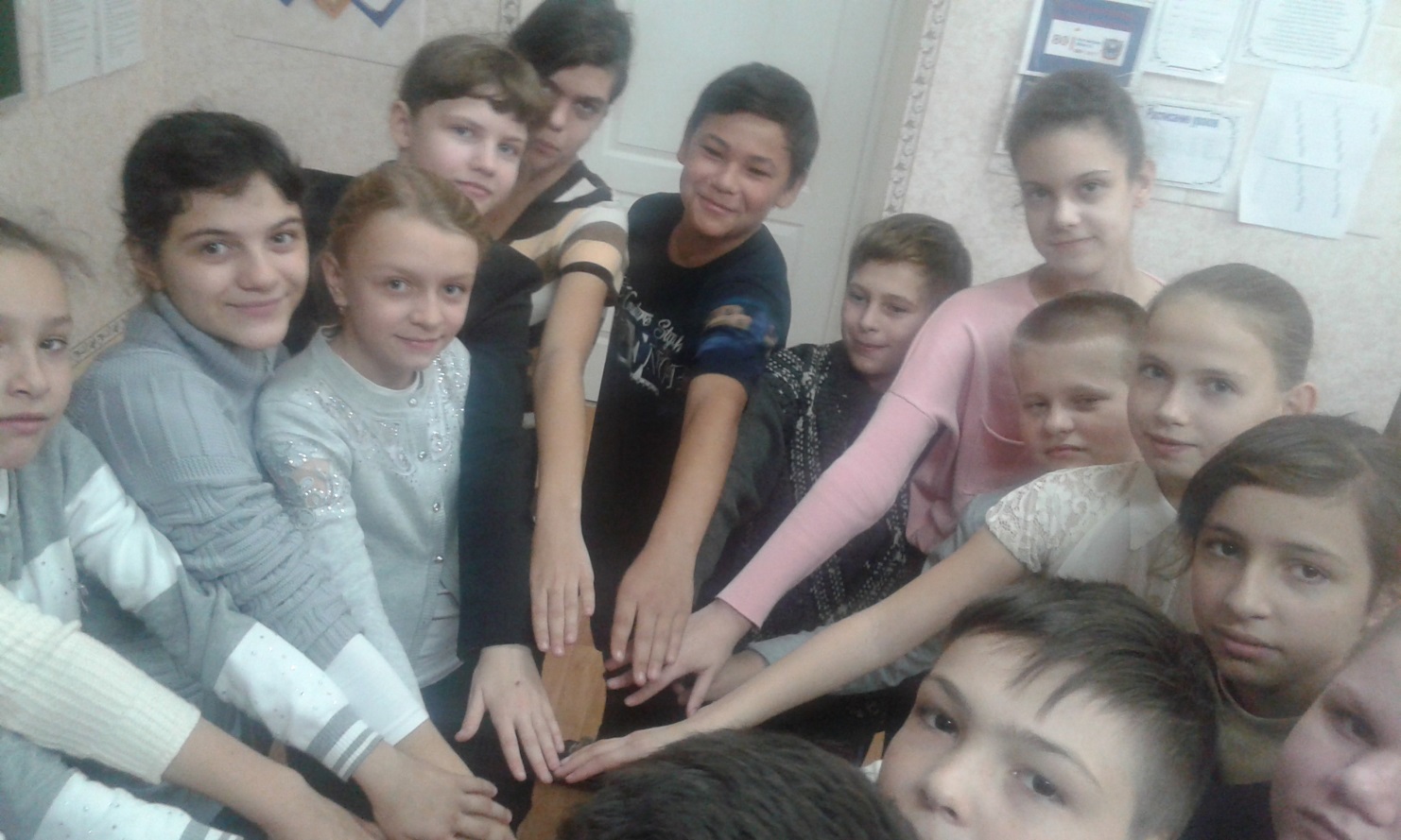 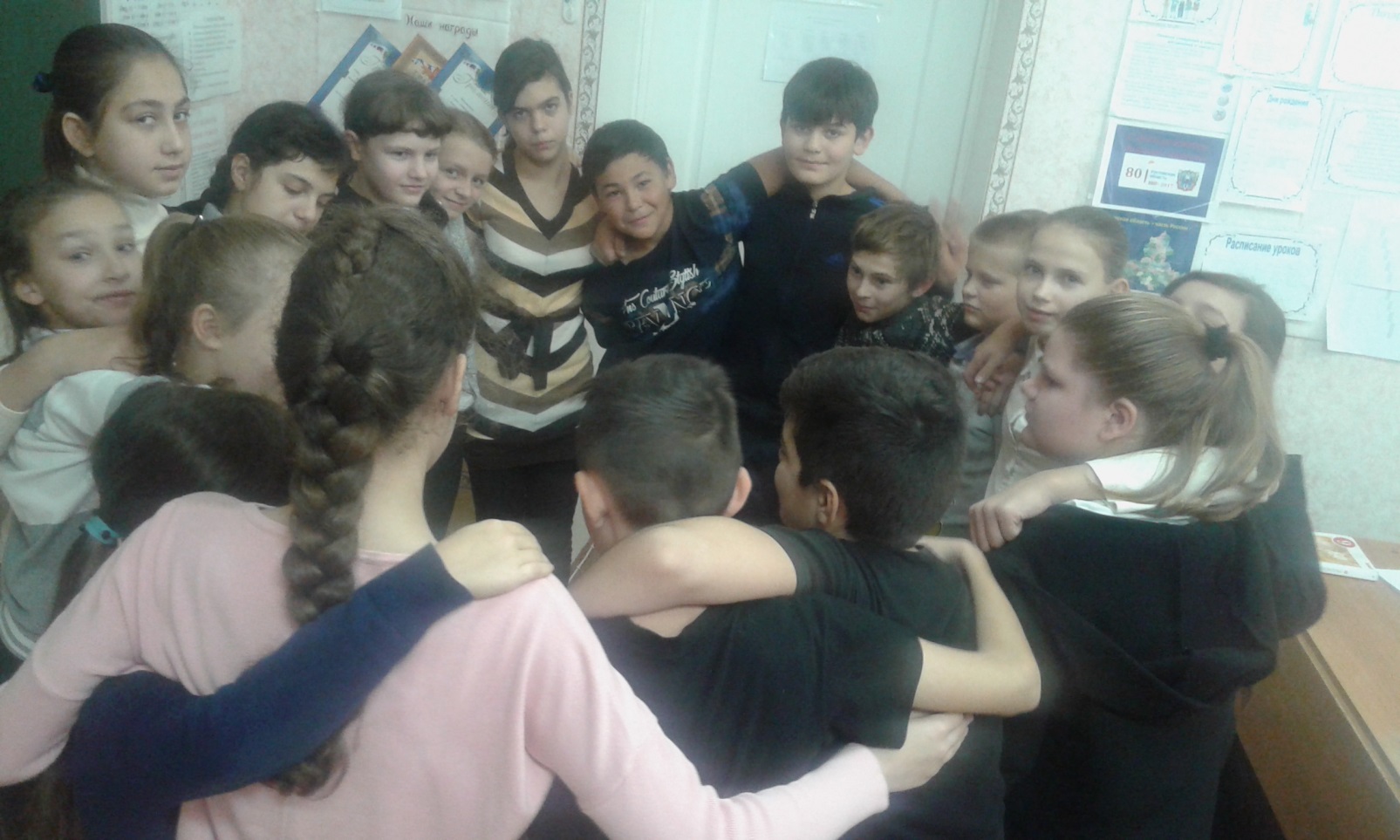 Участие в конкурсе военной песни «Битва Хоров»Цель мероприятия: воспитание любви к Родине и к военной песне.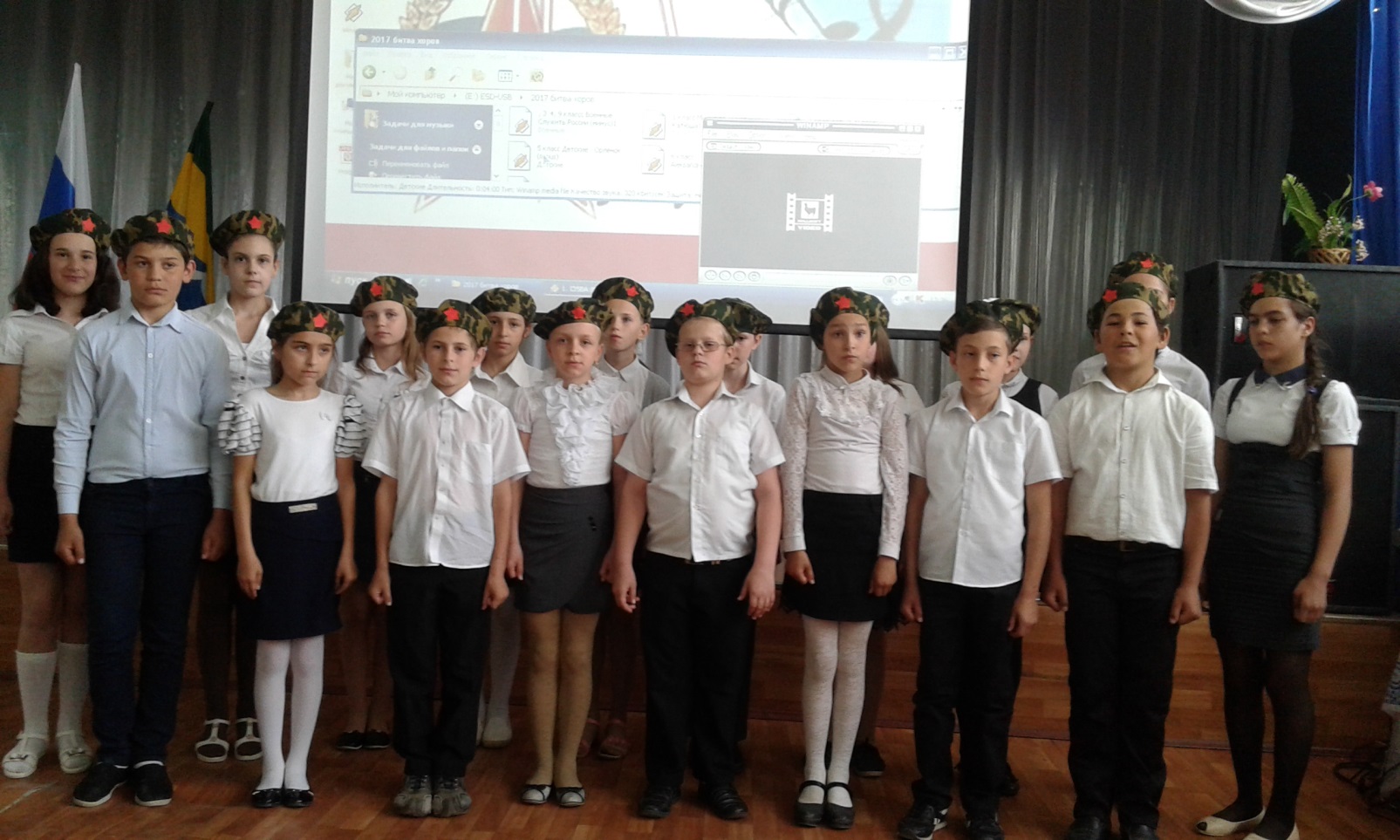 Проведение экскурсий  по местам боевой славы, памятным местам.Экскурсия к памятнику воинам ВОВ   (15.11.17.)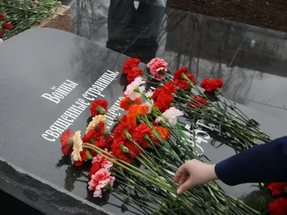 Организация и проведение военно-патриотических игр «Зарница», «Орлёнок», Уроков Мужества, военно-патриотических акций, тематических вечеров и утренников.Спортивный конкурс, посвящённый дню Защитника Отечества «Курс Молодого бойца»  (14. 02.17.),  заняли 1-е место.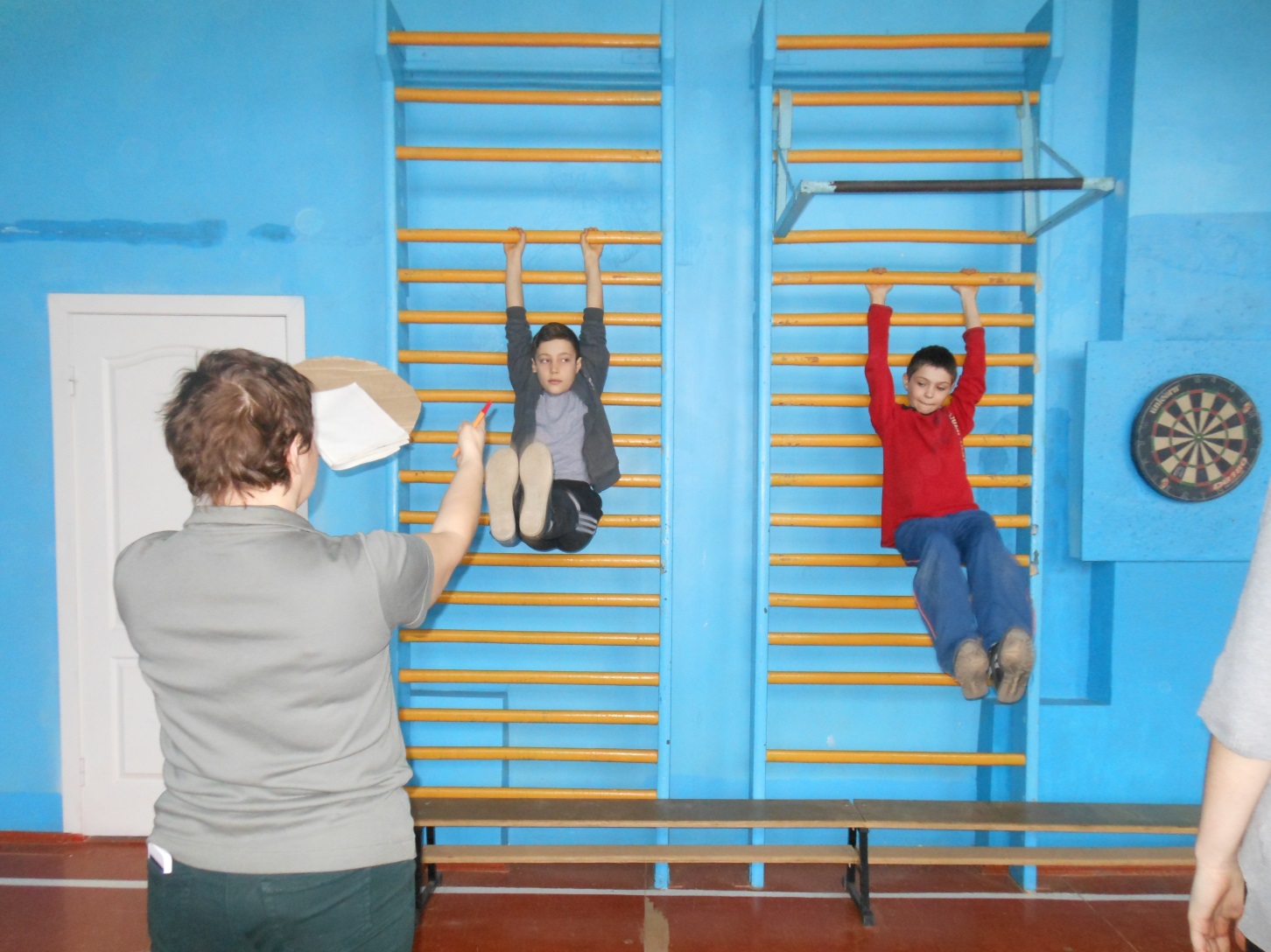 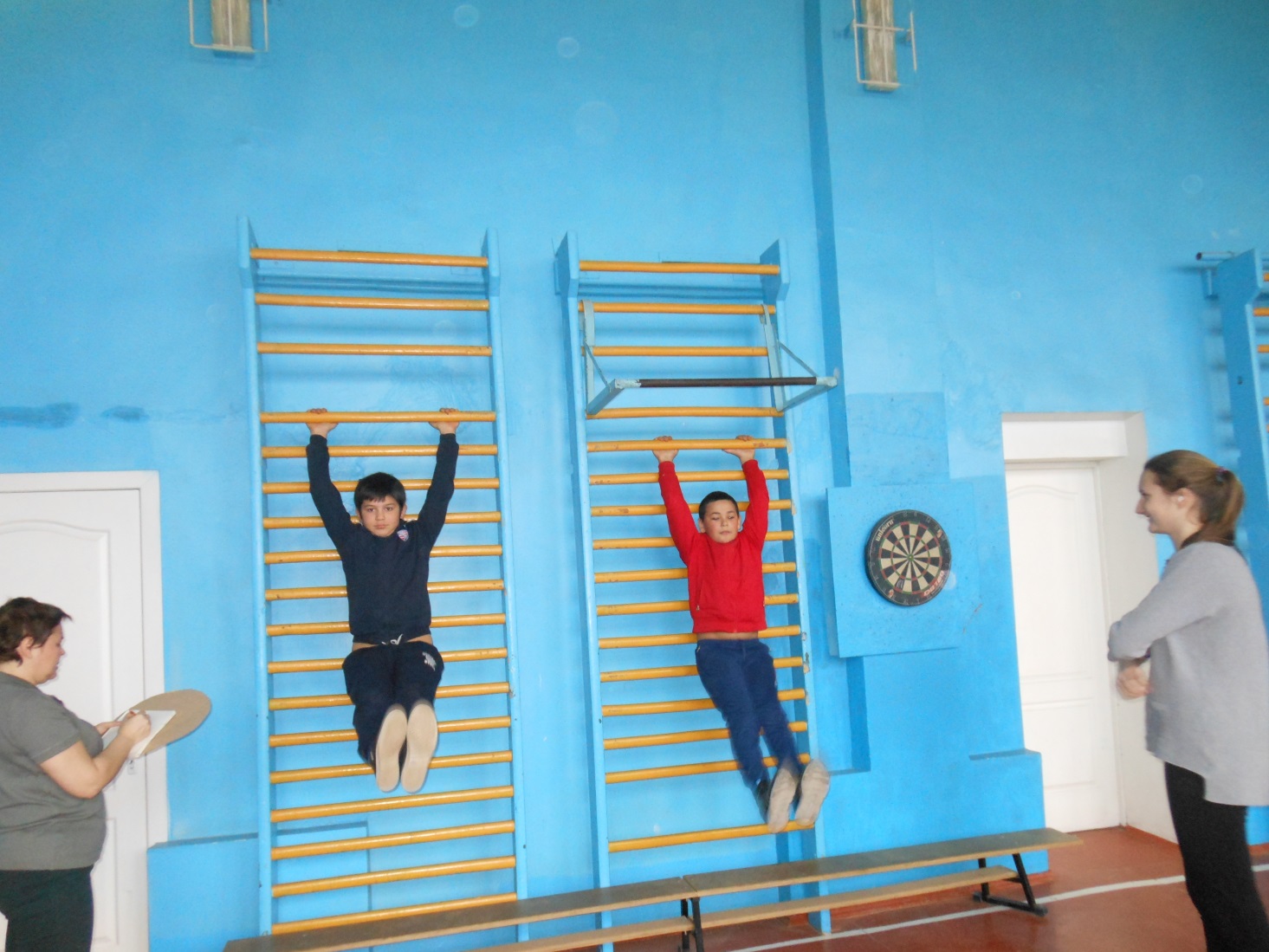 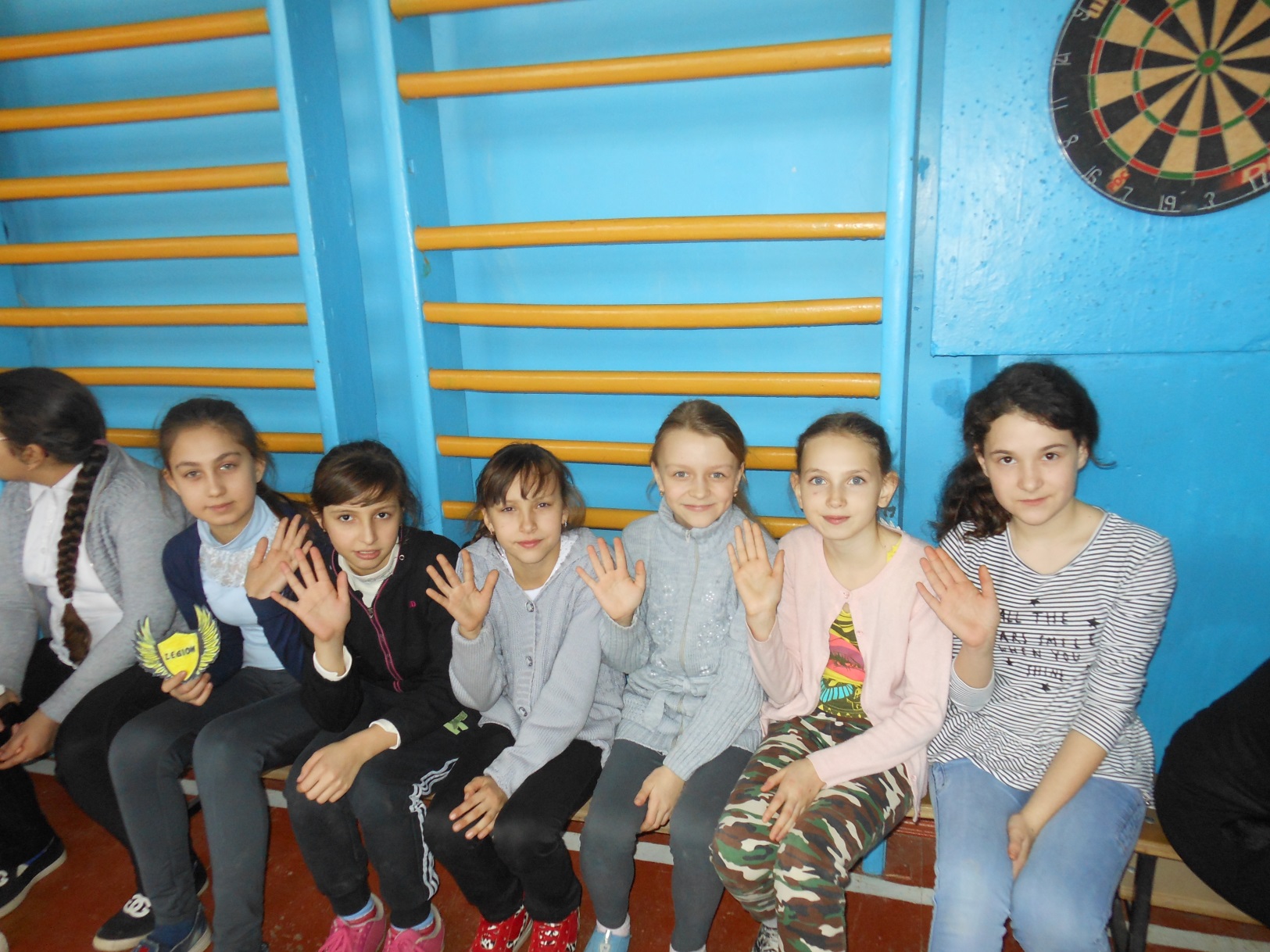 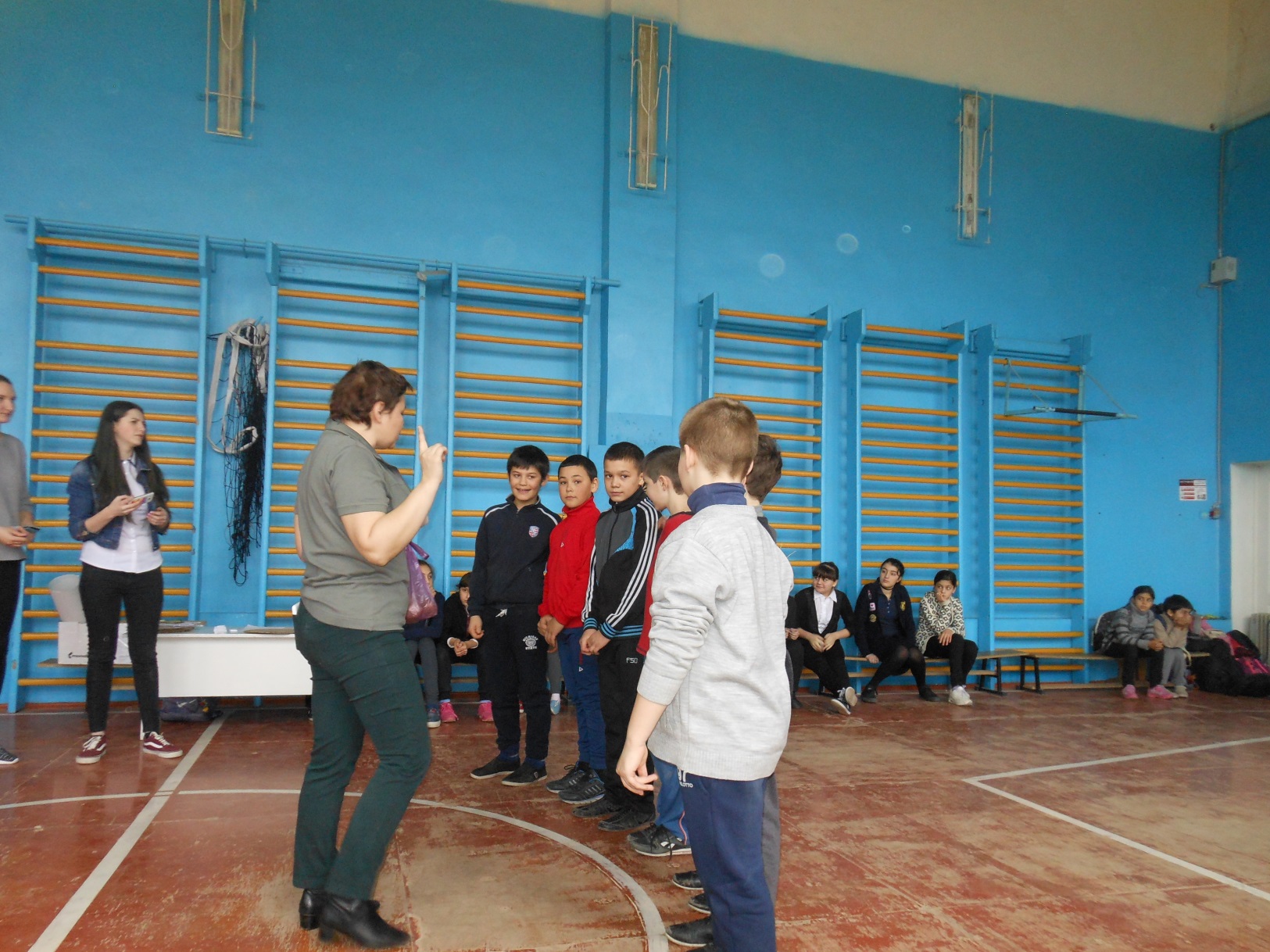 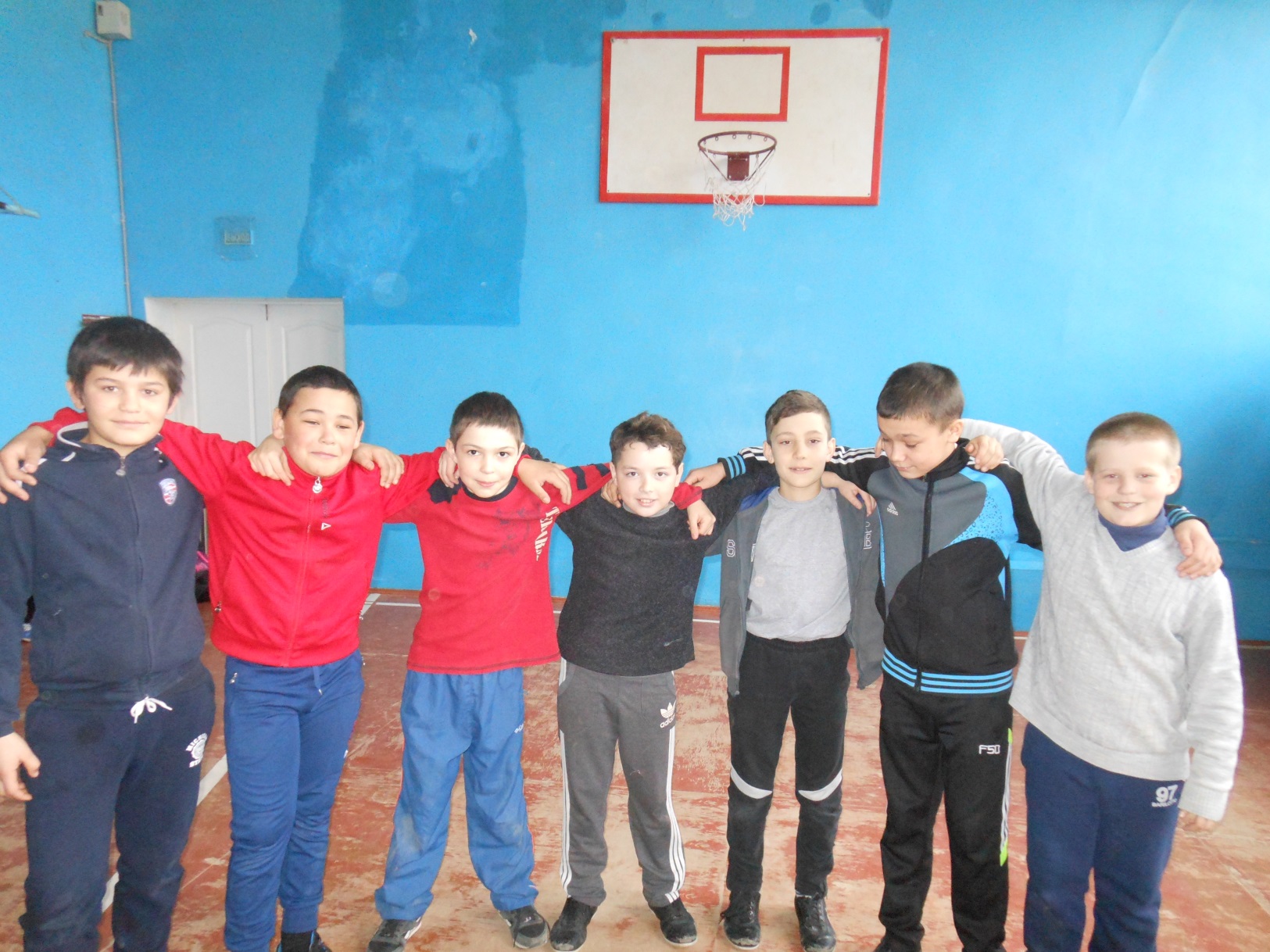 Смотр строя и песни. Заняли 1-е место! (22.02.17.)Цели и задачи: Учить чётко и правильно выполнять команды командира, маршировать в строю с песней. Воспитывать уважение и любовь к армии, военным профессиям, любовь к Родине, её традициям. 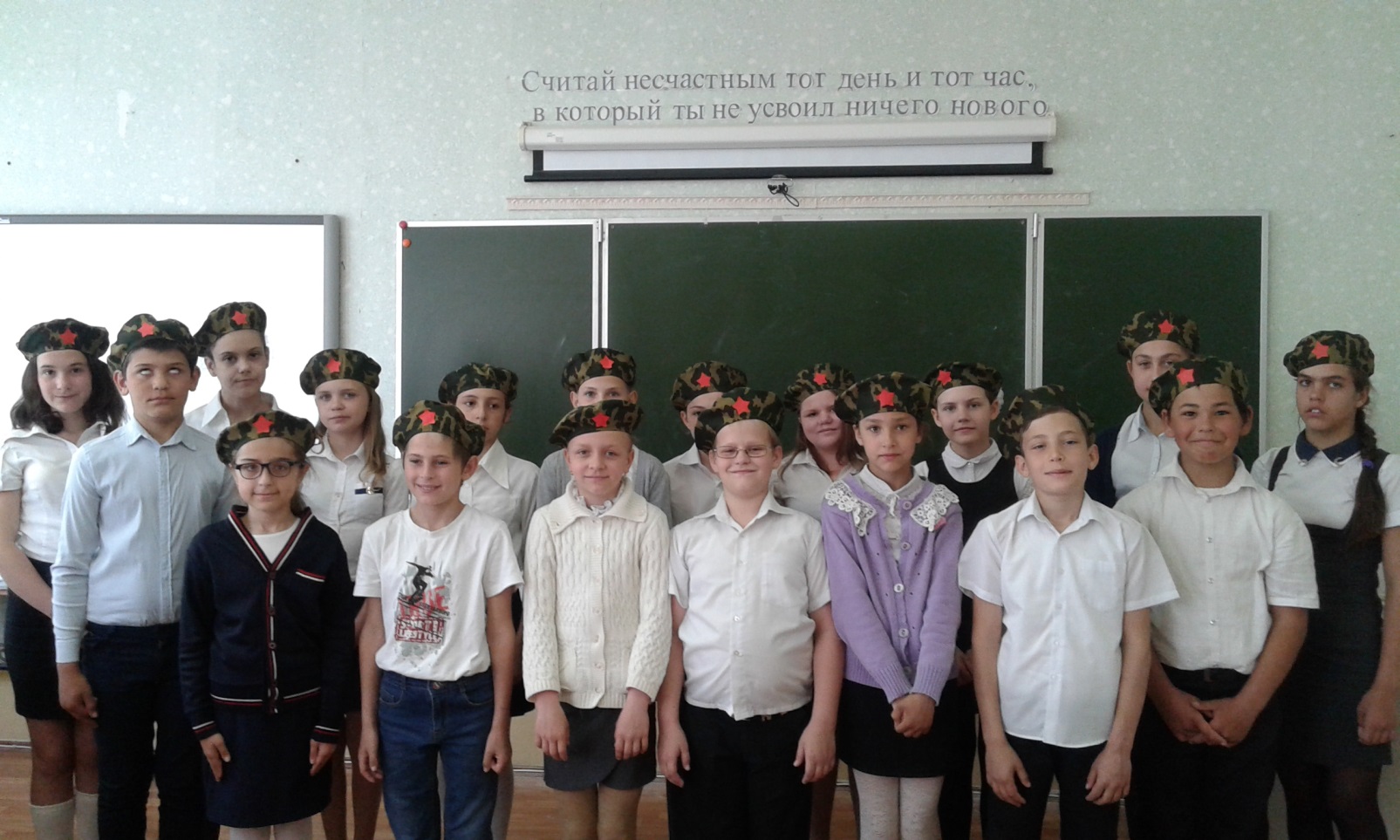 6. Участие в благоустройстве территорий вокруг памятников, братских могил и других местах захоронений защитников Отечества, погибших в годы Великой Отечественной войны и в период других вооружённых конфликтов.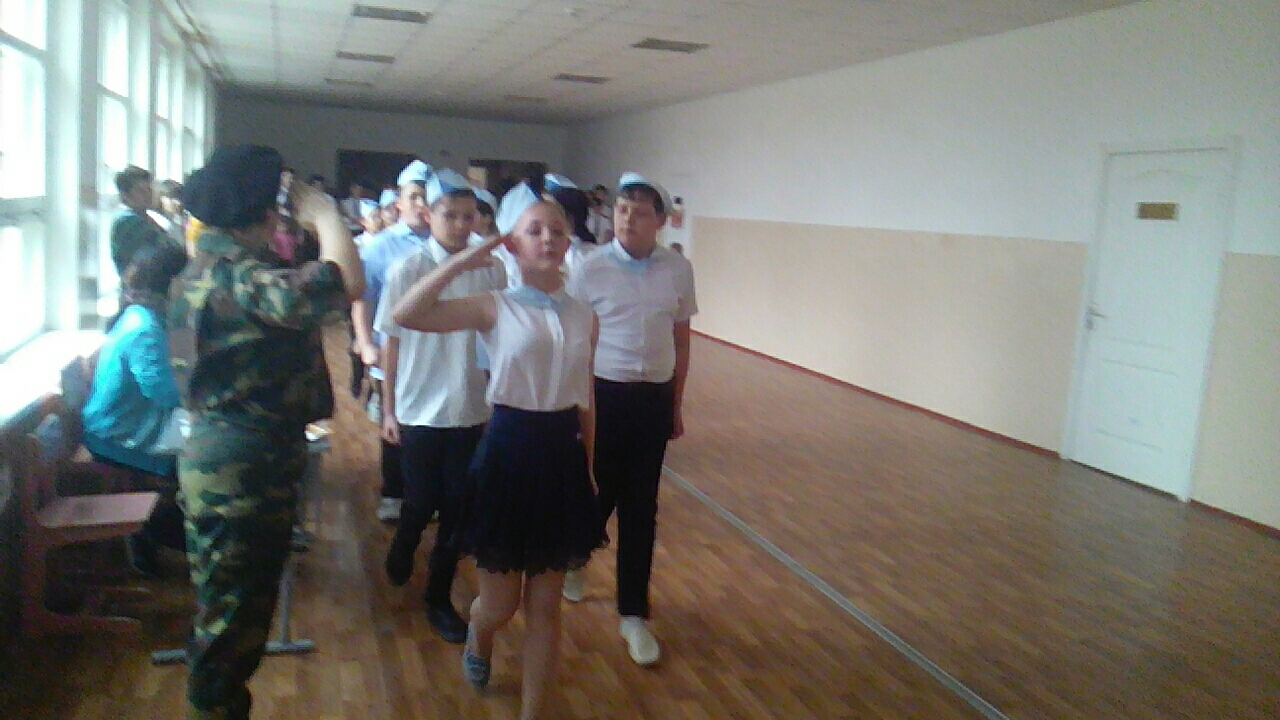 Участвовали в субботнике по наведению чистоты и порядка на пришкольном участке, возле памятника воинам ВОВ. (В течение периода 1 четверти)Цели и задачи:  воспитывать правильное понимание истинных человеческих ценностей, умение видеть красоту и создавать красоту в школе, классе, селе, воспитывать трудолюбие, любовь к чистоте и порядку.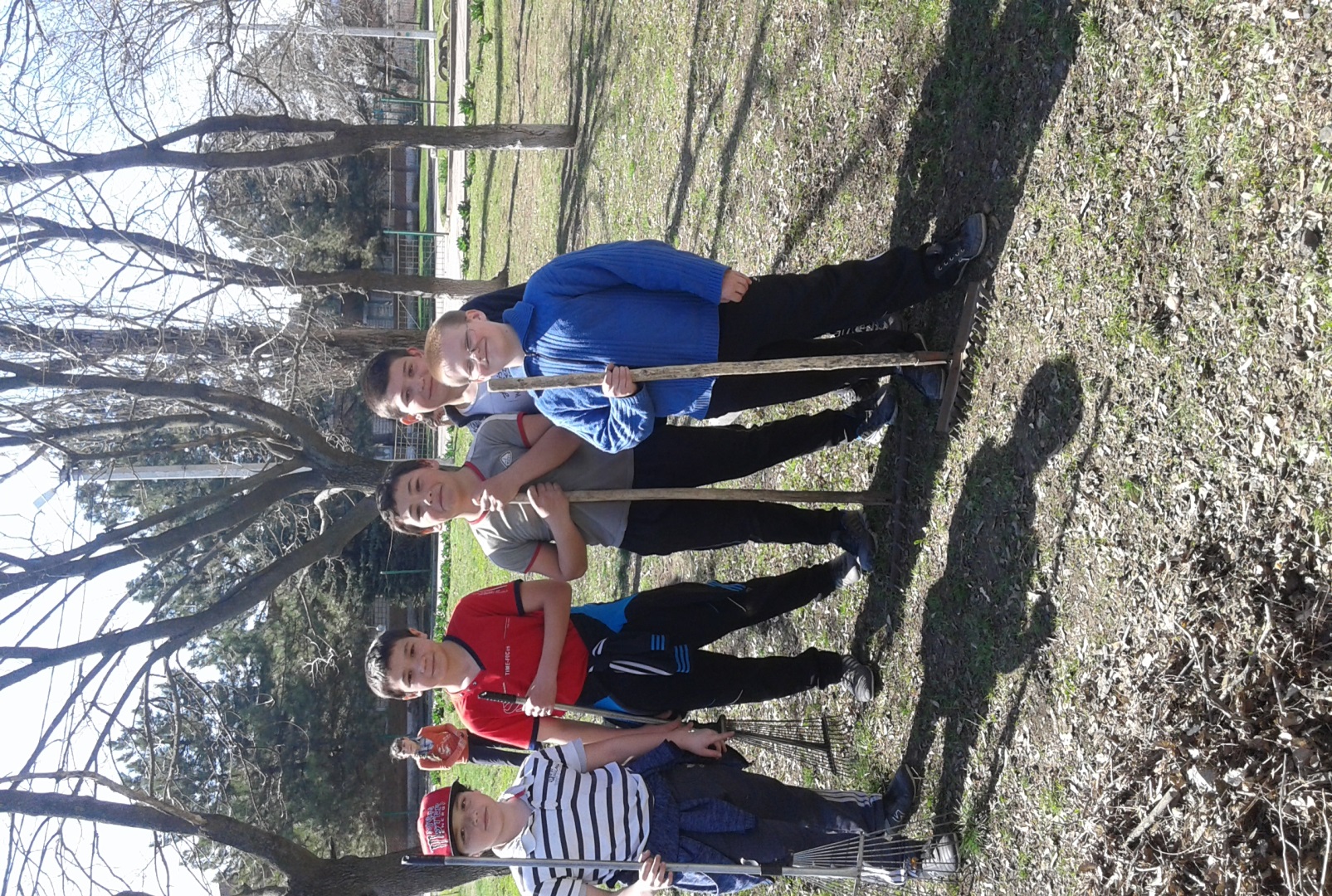 